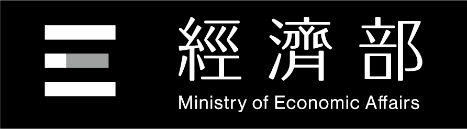 計畫編號：中小型製造業(經常僱用員工數9人以下)低碳及智慧化升級轉型補助作業                    □智慧化       □低碳化＜申請計畫名稱＞計畫期間：自  年  月  日至  年  月  日止 (共12個月)公司名稱：(申請公司全名)計畫管理單位：財團法人中衛發展中心計畫主辦單位：經濟部中小及新創企業署中 華 民 國    年   月   日